Objectif : Décrire des exemples de chaînes de transformations énergétiques permettant d’obtenir de l’énergie électrique à partir de différentes ressources primaires d’énergie.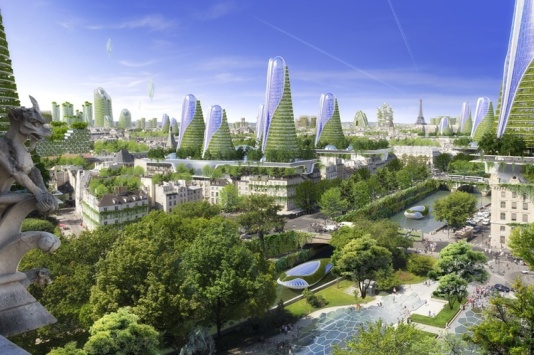 Dans la ville imaginaire Simnergie, l’ensemble des habitants se réunit pour décider de ses choix énergétiques pour l’avenir. Soucieux de l’avenir, ils désirent  s’équiper d’une centrale respectueuse de l’environnement.Plusieurs solutions sont réalisables, il leur faut comparer et faire un choix ensemble. Déroulement de la séancePendant la première partie de la séance, vous allez étudier par groupe le type de centrale qui vous est attribuée à l’aide des ressources internet qui vous sont proposés :Vous devez connaître un maximum d’information sur votre centrale (fonctionnement, avantages, limites, coûts)Dans la prochaine séance en demi-classe, vous présenterez votre type de centrale aux autres, qui prendront des notes dans le tableau dont ils disposent, et répondrez aux questions.Enfin dans une dernière partie nous pourrons débattre du choix de la centrale.Consignes :Pour bien commencer : regarder ce récapitulatif simple https://leblob.fr/fondamental/comment-fabrique-t-electricite   Consulter le dossier correspondant à votre centrale sur le site d’un spécialiste de l’électricité : EDF https://www.edf.fr/groupe-edf/espaces-dedies/jeunes-enseignants/tout-sur-l-energie/produire-de-l-electricite  S’informer également sur les avantages, les inconvénients, et les limites, des types de centrale: https://www.youtube.com/watch?v=y6RiaLBnjNc    Modéliser la chaîne de transformation énergétique d’une centrale :https://www.hatier-clic.fr/miniliens/mie/2020/9782401073401/est_c06_act1_classe_inversee.mp4Compléter la fiche ci-jointe avec soin à l’aide d’un traitement de texte, afin de résumer ce que vous avez retenu et déposer la dans l’espace de restitution de votre classe.Vous répondrez notamment aux questions suivantes :Quelle est la source d’énergie primaire utilisée ?La production d’énergie électrique est-elle directe ou indirecte ?Expliquer le principe (éventuellement à l’aide d’un schéma)Représenter la chaîne de transformation énergétique de la centraleLister ses principaux avantages et inconvénients, limites et coûtsCette fiche servira de support à votre présentation (qui dure 5 minutes)Noms :                                                                                                                                                         Classe : Type de centrale étudiée :Fiche récapitulative des types de centralesActivité 2 – 1 : Quelle centrale pour Simnergie ?Centrale hydroélectriqueCentrale nucléaireCentrale photovoltaïqueCentrale éolienneCentrale marémotriceCentrale biomasseCentrale géothermiqueActivité 2 – 1 : Quelle centrale pour Simnergie ? (fiche réponse)Source d’énergie Principe de fonctionnementChaîne de conversion énergétiqueAvantagesLimitesActivité 2 – 1 : Quelle centrale pour Simnergie ? (Fiche synthèse)Type de centraleChaîne de conversion énergétique, avantages, limiteshydroélectrique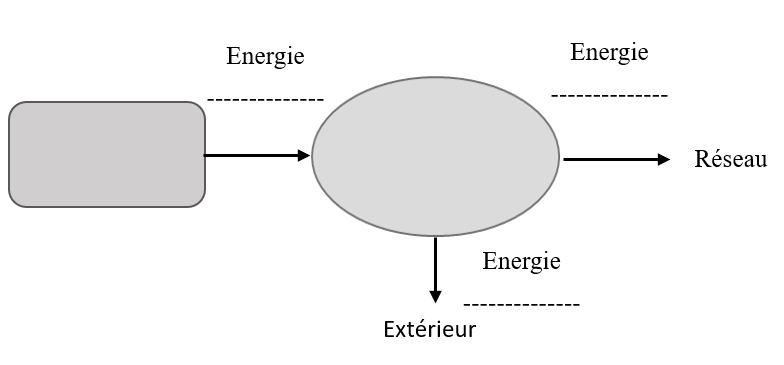 nucléaire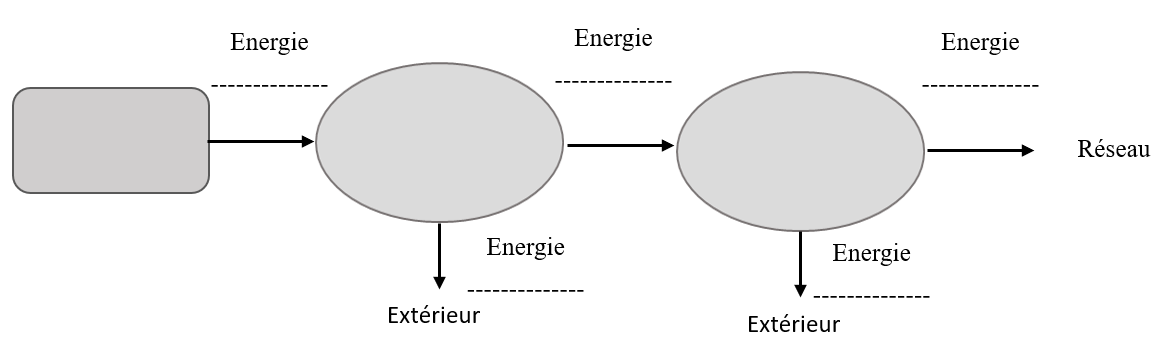 photovoltaiqueéoliennemarémotricegéothermiebiomasse